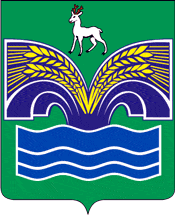 СОБРАНИЕ  ПРЕДСТАВИТЕЛЕЙ
СЕЛЬСКОГО ПОСЕЛЕНИЯ ХИЛКОВО 
МУНИЦИПАЛЬНОГО РАЙОНА КРАСНОЯРСКИЙ
САМАРСКОЙ ОБЛАСТИЧЕТВЕРТОГО СОЗЫВАПРОЕКТРЕШЕНИЕот ____________ 2020 года № ____Об утверждении Порядка определения размера платы по соглашению об установлении сервитута в отношении земельных участков, находящихся в собственности Администрации сельского поселения Хилково муниципального района КрасноярскийСамарской областиРассмотрев внесенный Главой сельского поселения Хилково муниципального района Красноярский Самарской области в порядке правотворческой инициативы проект решения Собрания представителей сельского поселения Хилково муниципального района Красноярский Самарской области «Об утверждении Порядка определения размера платы по соглашению об установлении сервитута в отношении земельных участков, находящихся в собственности Администрации сельского поселения Хилково муниципального района Красноярский Самарской области», в соответствии с пунктом 2 статьи 39.25 Земельного кодекса Российской Федерации, Устава сельского поселения Хилково муниципального района Красноярский Самарской области, Собрание представителей сельского поселения Хилково муниципального района Красноярский Самарской области РЕШИЛО:1. Утвердить прилагаемый Порядок определения размера платы по соглашению об установлении сервитута в отношении земельных участков, находящихся в собственности Администрации сельского поселения Хилково муниципального района Красноярский Самарской области.2. Опубликовать настоящее решение в газете «Красноярский вестник».3. Настоящее решение вступает в силу со дня его официального опубликования.УТВЕРЖДЕН решением Собрания представителейсельского поселения Хилково муниципального района КрасноярскийСамарской областиот  _________2020 года № ___ПОРЯДОКопределения размера платы по соглашению об установлении сервитута в отношении земельных участков, находящихсяв собственности Администрации сельского поселения Хилково муниципального района КрасноярскийСамарской области1. Настоящий Порядок разработан в соответствии со статьей 39.25 Земельного кодекса Российской Федерации и устанавливает правила определения размера платы по соглашению об установлении сервитута в отношении земельных участков, находящихся в собственности Администрации сельского поселения Хилково муниципального района Красноярский Самарской области.2. Ежегодная плата по соглашению об установлении сервитута в отношении земельных участков, находящихся в собственности Администрации сельского поселения Хилково муниципального района Красноярский Самарской области, устанавливается:1) в отношении земельных участков, переданных в аренду – в размере, равном ежегодному размеру арендной платы за земельный участок, подлежащей уплате лицом, являющимся арендатором земельного участка;2) в отношении земельных участков, переданных в постоянное (бессрочное) пользование, пожизненное наследуемое владение – в размере, равном ежегодной сумме земельного налога за земельный участок, подлежащего уплате лицом, являющимся землепользователем (землевладельцем) земельного участка;3) в отношении земельных участков, переданных в безвозмездное пользование – в размере, равном сумме земельного налога за земельный участок;4) в отношении земельных участков, находящихся в собственности Администрации сельского поселения Хилково муниципального района Красноярский Самарской области и права иных лиц на которые отсутствуют – в размере, равном ежегодному размеру арендной платы за земельный участок, определяемому в соответствии с порядком определения размера арендной платы за земельные участки, находящиеся в собственности Администрации сельского поселения Хилково муниципального района Красноярский Самарской области и предоставленные в аренду без торгов для соответствующих целей.3. Размер платы по соглашению об установлении сервитута рассчитывается в соответствии с пунктом 2 настоящего Порядка пропорционально сроку действия сервитута.4. В случае если сервитут устанавливается в отношении части земельного участка, размер платы за установление сервитута рассчитывается в соответствии с пунктом 2 настоящего Порядка пропорционально площади соответствующей части земельного участка.ПредседательСобрания представителейсельского поселения Хилково муниципального районаКрасноярский Самарской областиГлавасельского поселения Хилково муниципального районаКрасноярский Самарской области_______________ В.Г. Балабанова______________ О.Ю. Долгов